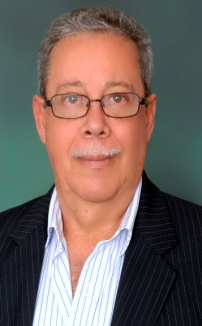                     CURRICULUM VITAEDatos PersonalesNombre: Fernando González LedezmaEdad: 71 años	Cédula: 6-085-253Estado Civil: CasadoDomicilio: norte del Correo de Esparza Centro.  Teléfono: 2636-7460 /851405593Telefax: 26367460Licencia: B1E-Mail: fnatgonl@gmail.comObjetivo	Dar a conocer mis atestados a Don Hernán Solano Venegas para ocupar un puesto de Director en el Consejo Nacional de Deportes y Recreación en representación de los Comités Cantonales de Deportes y Recreación.Educación Formal 1997 Universidad NacionalBachiller en Administración.1998  Universidad Central CostarricenseLicenciatura en Administración de Empresas1999  Universidad Autónoma de CentroaméricaEgresado de  en Administración de Negocios2003 Universidad Latina de Costa RicaBachillerato en Ingeniería Industrial.Educación Informal Cursos de Control Interno, enriquecimiento ilícito, contratación administrativa, administración de contratos, cuadro de mando integral.6 cursos de la carrera Alta Gerencia en Logística de GS1, EAN.Varios cursos sobre administración y técnicos deportivos.Cursos internacionales para entrenadores de Tenis de Mesa, nivel 1, 2 y 3 internacional.6 cursos de Administración promovidos por la Filial del CPCECR en la RPC.Dirección General de Educación Física y Deportes1979 Administración del Deporte1986 Seminario de Actualización Medicina del deporte.II Seminario de Medicina Deportiva1987 Seminario sobre Deporte y Recreación para Dirigentes Comunales.1989 Seminario de Preparación Física1990 Curso sobre Administración de Escuelas Deportivas.1991 I Seminario del Deporte en Puntarenas.1996 Seminario de Preparación Física.1997 Teoría y Metodología del entrenamiento deportivo.Instituto sobre Alcoholismo y FarmacodependenciaEsparza1987 Prevención Primaria.Comité Olímpico InternacionalSan José1988 Curso para Dirigentes del Deporte.1991 Curso para Entrenadores de Tenis de Mesa.Asociación Nacional de Técnicos en Telecomunicaciones y elCentro de Estudios para la Acción Social.1990 Taller de Formación para Dirigentes.Instituto Tecnológico de Costa RicaCartago.1991 Curso de Medicina del Deporte JUNCOS91.Unión Latinoamericana de Tenis de MesaPuntarenas1997 Curso sobre Administración y entrenamiento del Tenis de Mesa.Instituto Costarricense de ElectricidadSan JoséAdministración del Recurso Humano, y Legislación laboral.Experiencia en  1967 Promotor del Movimiento Nacional de Juventudes. 1982  Regidor de  de Esparza1978 hasta 2011 con 3 años de interrupción alternos: Presidente y Director del Comité Cantonal de Deportes y Recreación. 1995 Director de la Federación Costarricense de Tenis de Mesa.1992 hasta 2007: Vicepresidente de  de Tenis de Mesa.1979 hasta 1982: Director del Consejo de Administración de Coopesparta.2004 2014 Director de la Asociación Integral de Desarrollo de Esparza Centro.Delegado a 4 Congresos Nacionales del Deporte.Entrenador de Tenis de Mesa en Juegos Nacionales, campeonatos nacionales y centroamericanos.2009 hasta 2013: Presidente del Consejo Directivo de la Filial de la Región Pacífico Central del Colegio de Profesionales de Ciencias Económicas.2012 hasta 2018: Presidente de la Asociación Esparzana de Tenis de mesa.2014 al 2016: Director de la Junta Directiva del Colegio de Profesionales en Ciencias Económicas de Costa Rica.2018 hasta hoy: Presidente del Comité Cantonal de Deportes y Recreación de Esparza.